Section 23College of Public Health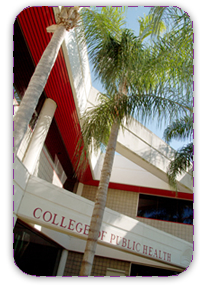 Degrees, Programs, Concentrations	Doctor of Public Health (Dr.P.H.) DegreePublic HealthPublic Health programDoctor of Public Health () DegreeDEGREE INFORMATIONProgram Admission Deadlines:Fall:						November 15AnnuallyMinimum Total Hours:		Program Level:			DoctoralCIP Code:					51.2201Dept Code:				DEAProgram (Major/College):	DPH PHCONTACT INFORMATIONCollege:	Public HealthContact Information:	 PROGRAM INFORMATION: 